Willis T. RoebuckApril 16, 1866 – January 7, 1918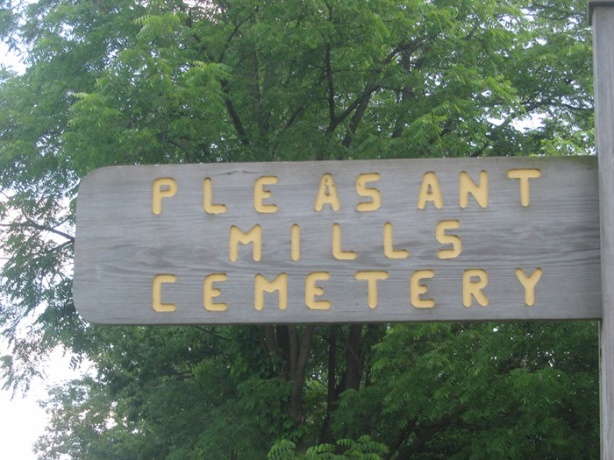 Photo by Margie PearceW. ROEBUCK DEADWillis Roebuck, Aged Sixty-seven, Died at the InfirmaryMonday AfternoonBody Was Brought to the Home of a Sister in This City   Willis Roebuck, aged sixty-seven, for many years a resident of Pleasant Mills where the greater part of his life was spent, passed away yesterday afternoon at 3:20 o’clock at the county infirmary where he had been a patient since last Thursday.  He had made his home with his sister in this city for some time, but became very ill, becoming helpless, and he was taken to the county infirmary to be cared for.   The body of Mr. Roebuck was removed this afternoon to the home of a sister, Mrs. Nancy Ferguson, of this city, where it will lie until the burial.  The burial arrangements will be announced later.Decatur Daily Democrat, Adams County, IndianaJanuary 8, 1918*****FUNERAL TODAYFuneral services for Willis Roebuck were conducted this afternoon at two o’clock from the home of the sister, Mrs. Nancy Ferguson, with the Rev. J. G. Butler, of the Baptist church in charge.  Burial was in the Pleasant Mills cemeteryDecatur Daily Democrat, Adams County, IndianaJanuary 9, 1918***** Indiana, Death Certificates, 1899-2011Name: Willis T. RoebuckGender: MaleRace: WhiteAge: 62y, 8m, 24dMarital status: SingleBirth Date: 16 Apr 1866Birth Place: Adams Co., IndDeath Date: 7 Jan 1918Death Place: Washington, Adams, Indiana, USAFather: Thompson Roebuck Mother: Claress PreshoInformant: Mrs. Frank NollBurial: 1-9-1918 Pleasant Mills